Девочка родилась в апреле 2003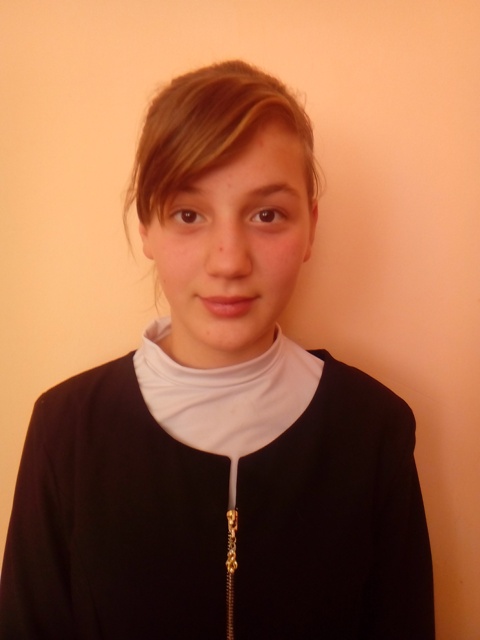 Цвет глаз: карийЦвет волос: светло-русыеХарактер: Леночка – застенчивая и вежливая девочка. Она любит играть со своими подругами, слушать музыку и шить прекрасные фартуки.Возможные формы устройства: усыновление, опека.Группа здоровья: 5-ая группа здоровья.Причина отсутствия родительского попечения матери: решение суда о лишении родительских прав матери.Причина отсутствия родительского попечения отца: в графе «отец» свидетельства о рождении стоит прочерк.Братья или сестры: Есть братья или сестры.